Задача 2Условие:   l=2,   a1=1, a2=0.2 ,   α=60  ,  β=30P=10kH,    m  = 1kHm  ,  q= 10kH/m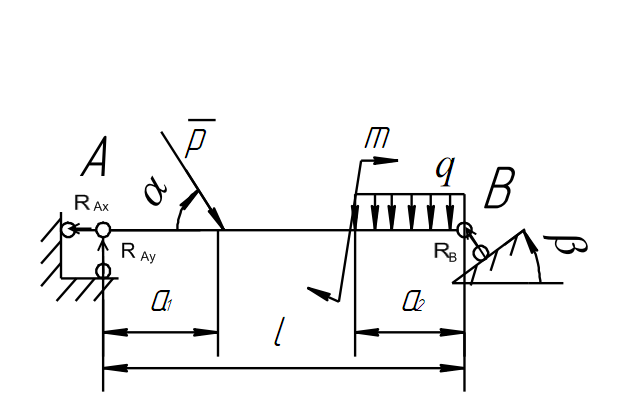 Rax,Rb – силы реакции опорыЗапишем уравнения равновесия для сил и моментов сил: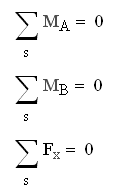 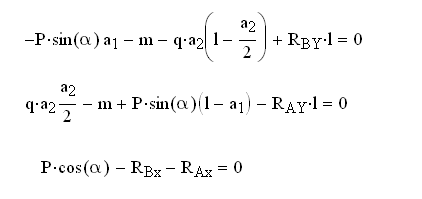 Выражаем неизвестные из уравнений: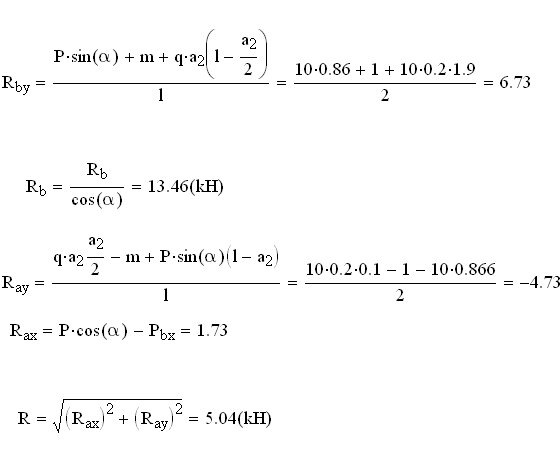 Т.к стержень крепится под некоторым углом, реакция в точке В равнаПолученная значение – полная реакция опоры в точке А. Знак «-» в некоторых значениях говорит о том, что выбраны противоположные направления.Ответ:   RA = 5 kH,   RB =13.5 kHЗадача 4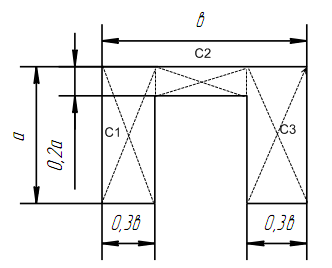 Определение центра масс.  .а=100см  		b=100см	Точки С1, С2, С3 – центры соответственных частей плоской фигурыА – масса соответственной части X,Y –координаты центра частиЗапишем в таблицу все значения, а также их суммы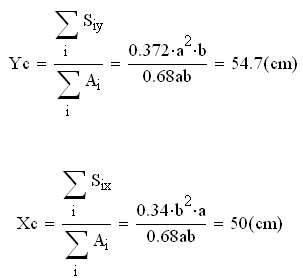 Полученные значения являются координатами центра масс фигуры.Задача 5      Кинематика точкиПо условию задачи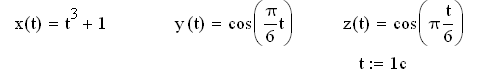 Определим проекции скорости в заданный момент времени: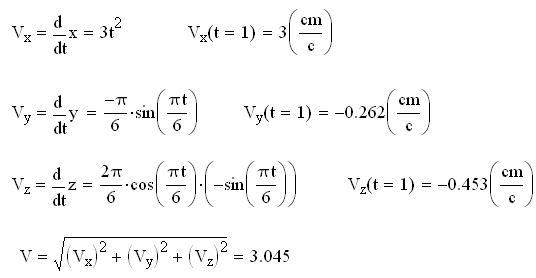 Направление скорости будет задаваться углами: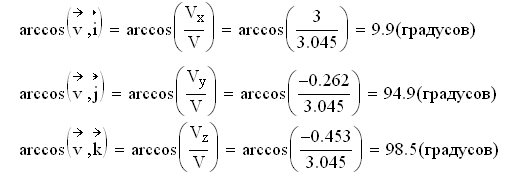 Определяем проекции ускорения на декартовы координаты, а также его полное значение.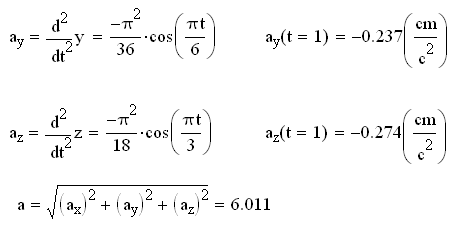 Аналогично находим углы, которые однозначно определяют направление вектора ускорения в пространстве.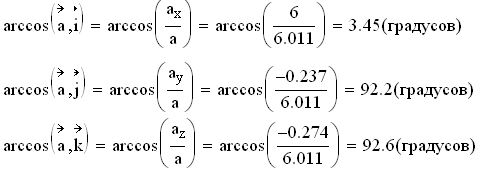 Находим радиус кривизны траектории: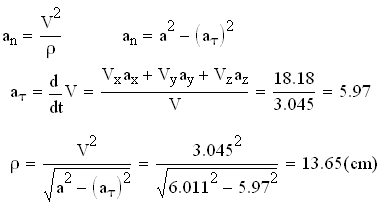 Задача 8OA=64 cm		AB=80 cm		α=60		β=15		ω=10рад/с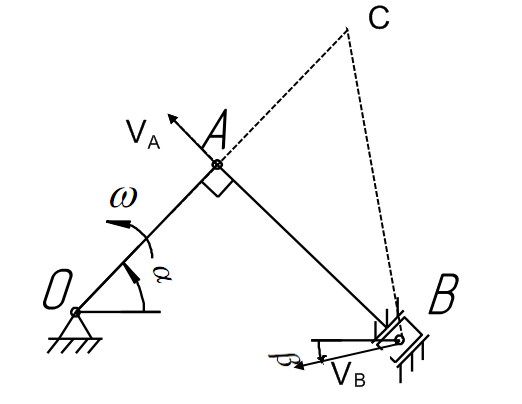 Т.к   точка А принадлежит стержню ОА, который вращается вокруг т.О, то VA  перпендикулярно ОА.VA= ωr=1064=640 cm/сИз рисунка видно, что отрезок АВ составляет с горизонталью угол 30		Проведем перпендикуляры от скоростей VA  и VВ , точка их пересечения (точка С) будет  мгновенный центр вращения отрезка АВ(по часовой стрелке)Треугольник АВС – прямоугольный, угол АВС = углу АСВ, АВ=АСУгловая скорость АВ вокруг точки СωАВ= VA /l =640/80=8 рад/сСВ= =113.1 смVB= ωАВ CB=905 см/сЭто можно проверить по теореме о сложении скоростей:VB sin(45)= VA=640 cm/cКак видно скорость найдена верно.Так как ползун имеет только одну степень свободы, его ускорение будет совпадать с направлением скорости.Т.к ОА перпен-но АВ, то вклад в ускорение ускорения точки А, выбранной за полюс равен «0». Вращательное ускорение т.В спроэктированое на АВ будет также равно 0. Т.е вклад будет вносить только осестримительное ускорение т.В  аВА.аВА=ВА* ωАВ2 =80*64=5120 см/с2аВсos(45)= аВАаВ=5120/0.707=7240 см/с2Ответ:   аВ=7240 см/с2		VB= 905 см/сЗадача 9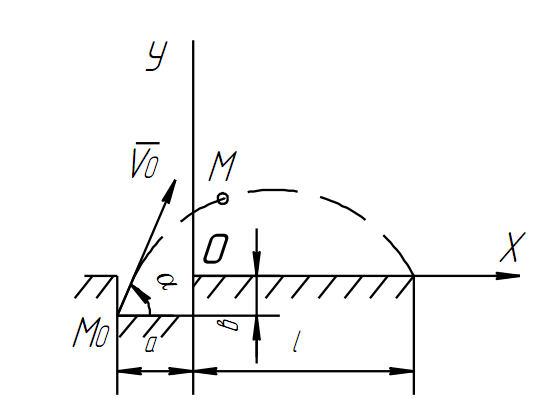 Условие:Vo=30m/c		a=9m		b=2m		α=30При движение заданного тела на него будет действовать лишь одна сила – сила тяжести.Для нахождения закона движения запишем дифференциальные уравнения: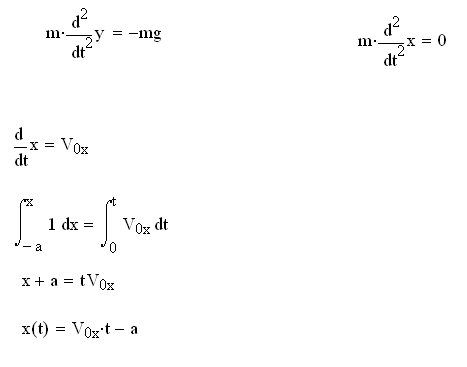 Так как сопротивление воздуха не учитывается можно завписать	-    проекция на ось ОХ начальной скорости.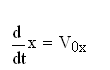 Интегрируем это уравнение в заданных условием границах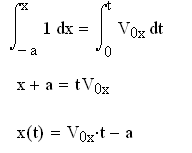 Закон движение по Х найден, найдем закон движение по Y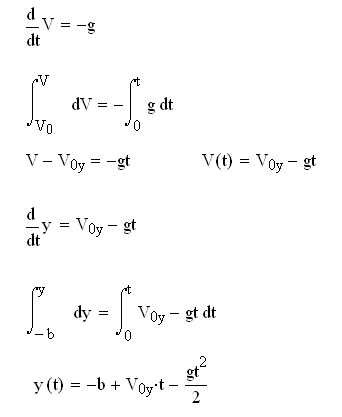 Распишем через тригонометрические фун-ции проекции скоростей и окончательно получим уравнение движения.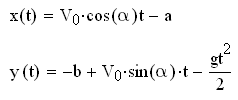 Исключая из 1 закона время, можно получить уравнение траэктории: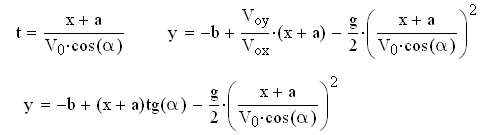 Как и должно быть получилось уравнение параболы.Ответ: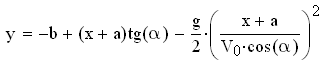 Задача 10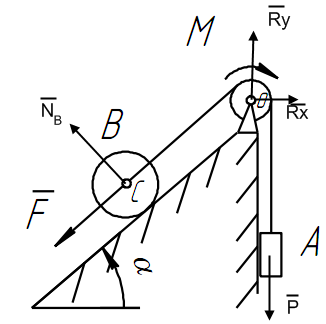 Условие:r=30 cm		M=300Нм		Р=2кН	Q=4кН	F=9+0.1ss=3m			α=30V(s)-?Кинетическая энергия системы равна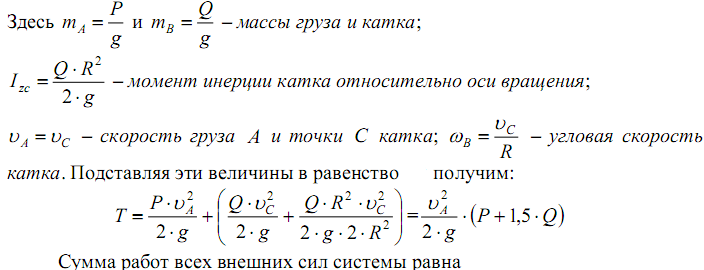 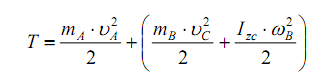 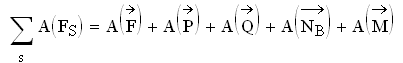 Найдем работу всех составляющих сил: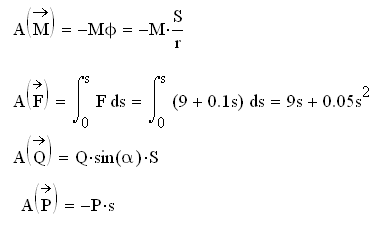 φ-элементарный угол  поворотаТогда суммарная работа примет вид: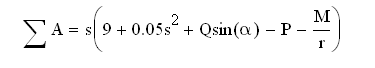 Приравняем энергию и выразим скорость А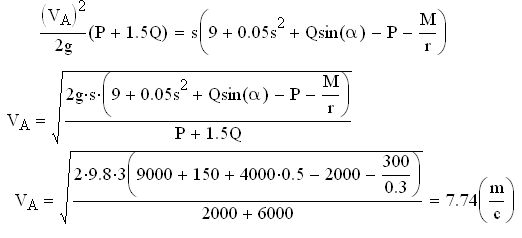 Ответ: скорость груза А через 3 м будет равна Va=7.7 m/cXiYiAiSiy=AiyiSix=Aixi10.15b0.5a0.3ab0.15 a2b0.15 b2a20.5b0.9a0.08ab0.72 a2b0.04 b2a30.85b0.5a0.3ab0.15 a2b0.15 b2a∑∑∑0.68 ab0.372 a2b0.34 b2a